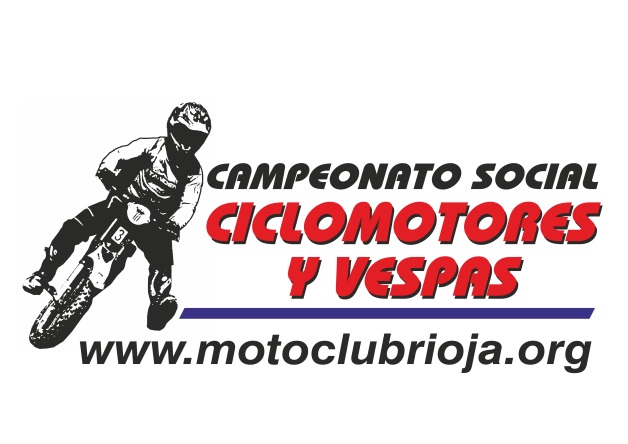 CAMPEONATO SOCIAL  OPEN MOTO CLUB RIOJA DE CICLOMOTORES  2013- MX 80DORSALNONBREMOTO CLUBARNEDOARNEDOVILLALOBVILLALOBCORVOCORVOCORVOCORVOHUERCANHUERCANSANTOSANTOVILLALOBVILLALOBCORVOCORVOCORVOCORVOTOTALEQUIPOMOTOPROVINCIA10PEDRO LUIS RUIZM.C.HARO2522252294MOTOS RUIZHONDAALAVA20JESUS LEZANAM.C.HARO2225222594LEZANA TEAMKAWALA RIOJA3DARIO LOZANOM.C.RIOJA2020202080DARIO MODAHONDALA RIOJA